Программа занятий 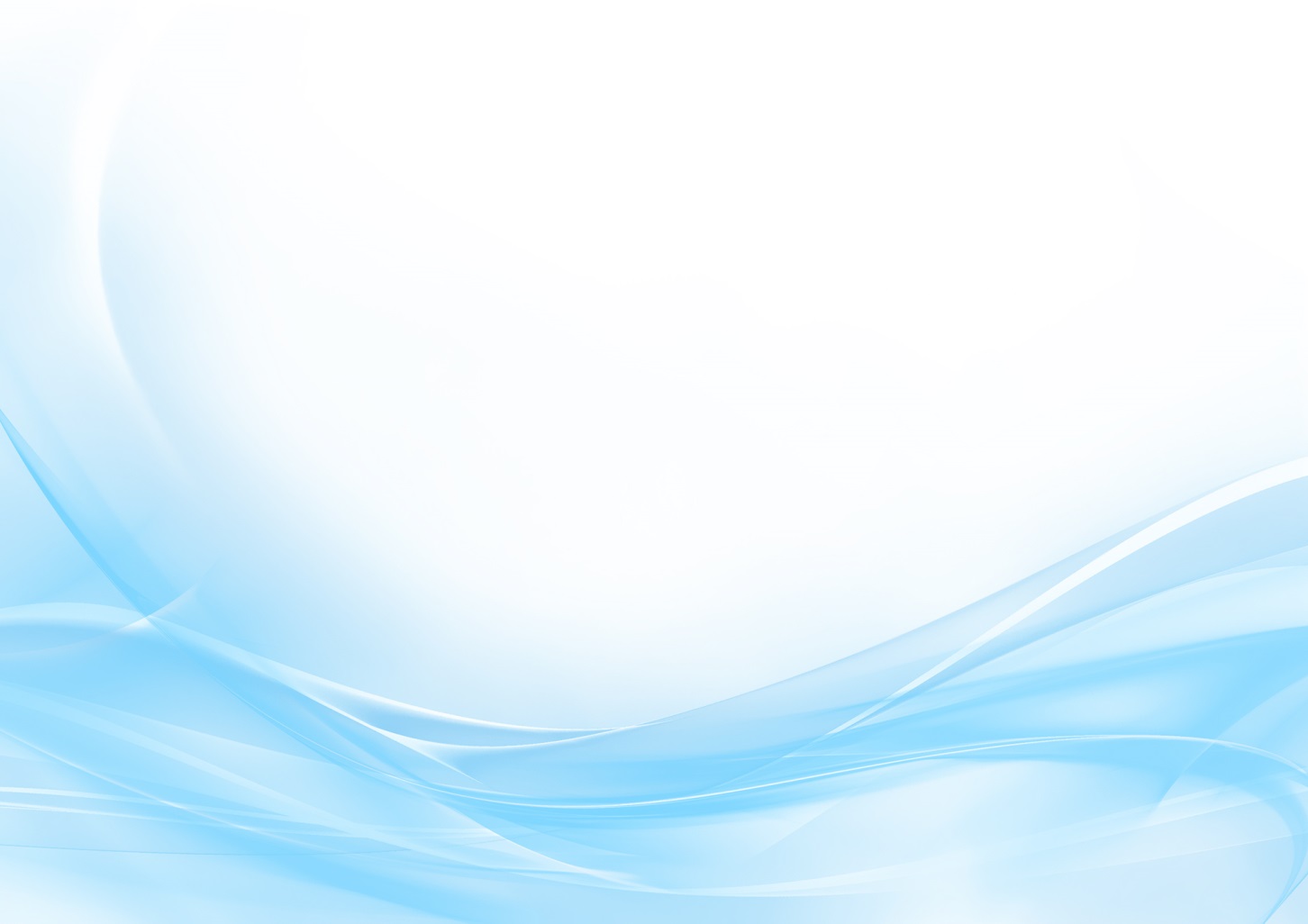 по арт-терапии «Цветное настроение»Разработчик – психолог Фалина Марина Николаевна.